CALCIO A CINQUESOMMARIOSOMMARIO	1COMUNICAZIONI DELLA F.I.G.C.	1COMUNICAZIONI DELLA L.N.D.	1COMUNICAZIONI DELLA DIVISIONE CALCIO A CINQUE	1COMUNICAZIONI DEL COMITATO REGIONALE MARCHE	1COMUNICAZIONI DELLA F.I.G.C.COMUNICAZIONI DELLA L.N.D.COMUNICAZIONI DELLA DIVISIONE CALCIO A CINQUECOMUNICAZIONI DEL COMITATO REGIONALE MARCHEPer tutte le comunicazioni con la Segreteria del Calcio a Cinque - richieste di variazione gara comprese - è attiva la casella e-mail c5marche@lnd.it; si raccomandano le Società di utilizzare la casella e-mail comunicata all'atto dell'iscrizione per ogni tipo di comunicazione verso il Comitato Regionale Marche. MODALITA’ DI RECUPERO GARE RINVIATE CAUSA COVID-19Le gare dei Campionati Regionali di Calcio a Cinque rinviate causa Covid-19, saranno programmate in data infrasettimanale trascorse due giornate regolarmente disputate (compreso eventuale turno di riposo) da parte della società richiedente il rinvio.NOTIZIE SU ATTIVITA’ AGONISTICAPROGRAMMAZIONE RECUPERI GARE RINVIATECAUSA COVID-19CALCIO A CINQUE SERIE C1GIRONE ACALCIO A CINQUE SERIE C2GIRONE CUNDER 19 CALCIO A 5 REGIONALEGIRONE APreso atto della documentazione trasmessa in data 11/02/2022 comprovante casi di positività dalla Società CITTA’ DI OSTRA, espletate le verifiche di rito, la predetta società, se da calendario non avesse dovuto riposare, avrebbe rinviato a data da destinarsi la gara prevista per la giornata in programma il 12 e 13 Febbraio 2022; pertanto, in virtù di quanto disposto dal C.R. Marche, non è possibile programmare il recupero della gara CITTA’ DI OSTRA – SPECIAL ONE SPORTING CLUB del 05/02/2022 rinviata causa Covid-19.GIRONE BUNDER 15 C5 REGIONALI MASCHILIGIRONE SAPubblicato in Ancona ed affisso all’albo del C.R. M. il 14/02/2022.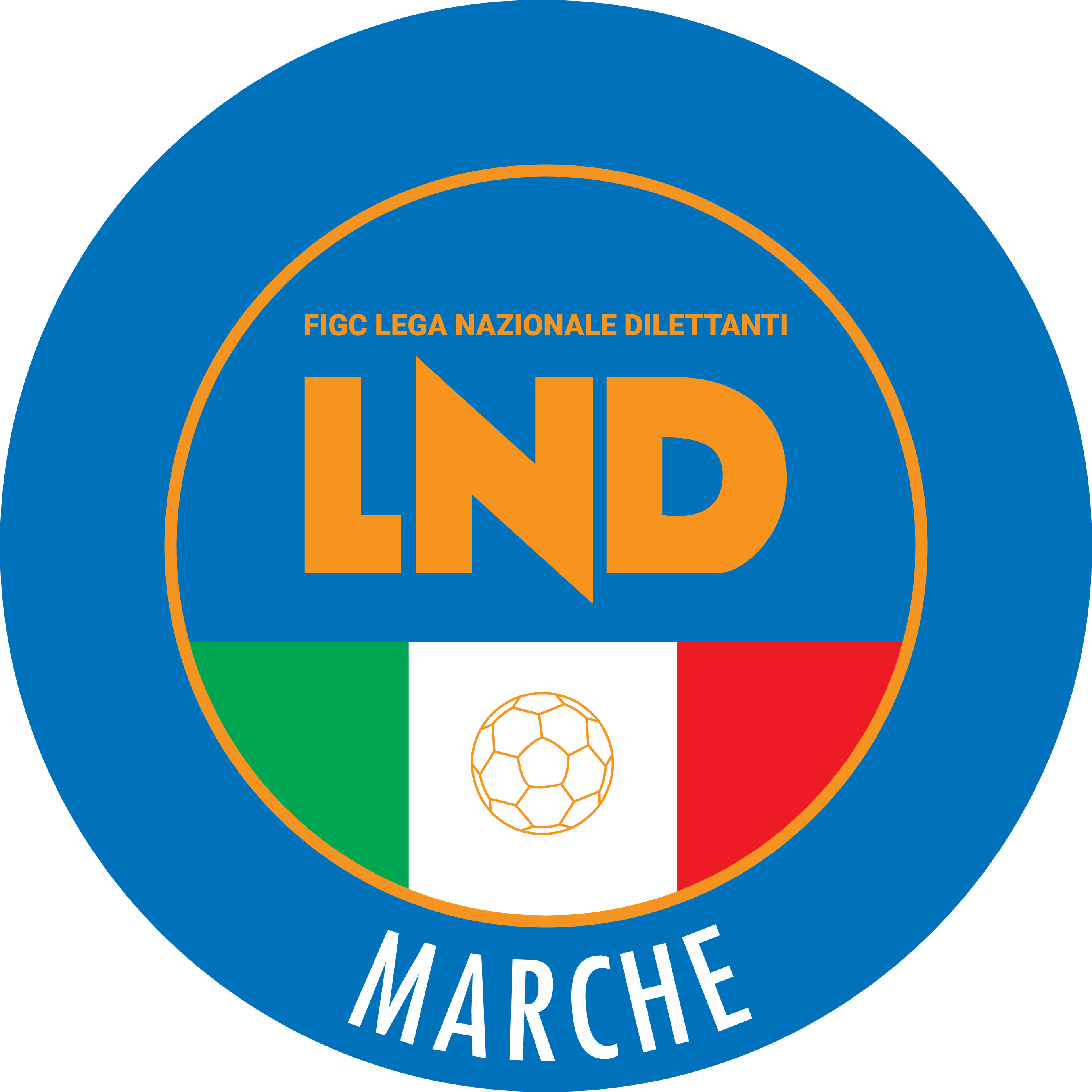 Federazione Italiana Giuoco CalcioLega Nazionale DilettantiCOMITATO REGIONALE MARCHEVia Schiavoni, snc - 60131 ANCONACENTRALINO: 071 285601 - FAX: 071 28560403sito internet: marche.lnd.ite-mail: c5marche@lnd.itpec: c5marche@pec.figcmarche.itTelegram: https://t.me/lndmarchec5Stagione Sportiva 2021/2022Comunicato Ufficiale N° 62 del 14/02/2022Stagione Sportiva 2021/2022Comunicato Ufficiale N° 62 del 14/02/2022Data GaraN° Gior.Squadra 1Squadra 2Data Orig.Ora Var.Impianto21/02/20225 RC.U.S. MACERATA CALCIO A5REAL SAN GIORGIO04/02/202221:30IMPIANTO C5 "SAN LIBERATO" MONTECASSIANO LOC. SAN LIBERATO23/02/20225 ROLYMPIA FANO C5NUOVA JUVENTINA FFC04/02/202221:30Data GaraN° Gior.Squadra 1Squadra 2Data Orig.Ora Var.Impianto23/02/20225 RSANGIORGIOREAL ANCARIA04/02/202221:15Data GaraN° Gior.Squadra 1Squadra 2Data Orig.Ora Var.Impianto23/02/20229 AFIGHT BULLS CORRIDONIACANTINE RIUNITE CSI05/02/202219:00Data GaraN° Gior.Squadra 1Squadra 2Data Orig.Ora Var.Impianto23/02/20221 AVIRTUS FORTITUDO 1950 SSDTAVERNELLE04/02/202218:00Il Responsabile Regionale Calcio a Cinque(Marco Capretti)Il Presidente(Ivo Panichi)